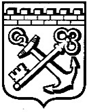 КОМИТЕТ ГРАДОСТРОИТЕЛЬНОЙ ПОЛИТИКИЛЕНИНГРАДСКОЙ ОБЛАСТИПРИКАЗот _________________ № _____О внесении изменений в приказ комитета градостроительной политики Ленинградской области от 02 июня 2021 года № 51 «О внесении изменений в Правила землепользования и застройки частей территорий, входящих в состав муниципального образования «Селезнёвское сельское поселение»Выборгского района Ленинградской области»В соответствии с пунктом 2.13 Положения о Комитете градостроительной политики Ленинградской области, утвержденного постановлением Правительства Ленинградской области от 9 сентября 2019 года № 421, с целью исправления технической ошибки приказываю:внести изменения в приказ комитета градостроительной политики Ленинградской области от 02 июня 2021 года № 51 «О внесении изменений в Правила землепользования и застройки частей территорий, входящих в состав муниципального образования «Селезнёвское сельское поселение» Выборгского района Ленинградской области», изложив приложение к Правилам землепользования и застройки частей территорий, входящих в состав муниципального образования «Селезнёвское сельское поселение» Выборгского района Ленинградской области «Сведения о границах территориальной зоны ТВ-1» в новой редакции согласно приложению к настоящему приказу.Председатель комитета                                                                           И.Я.Кулаков